myCentric™ Tall Back
Synchro [my-TB-S]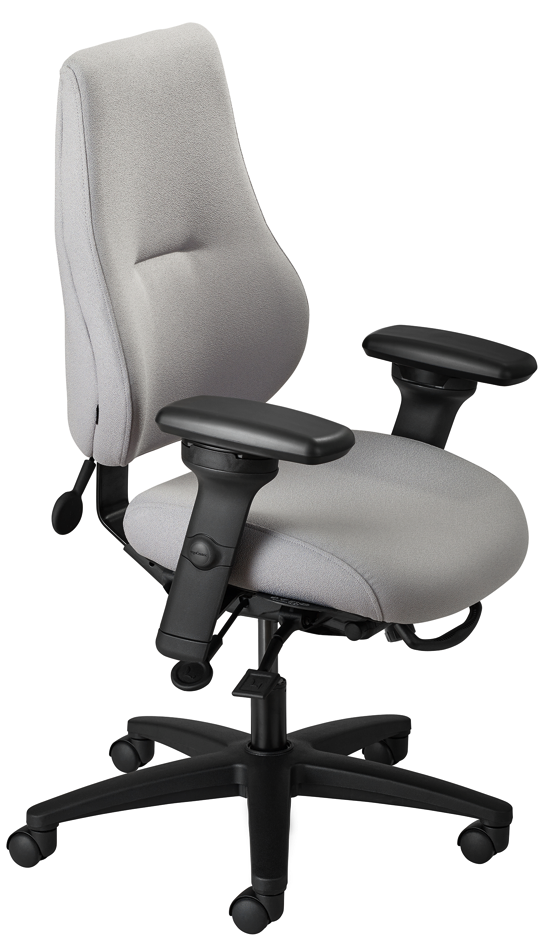 BackrestFully Upholstered Dual Curve Backrest 
wraps around lumbar area (18.5"w x 23"h)5" Patented Back Height Adjustment SystemMolded Polyurethane FoamArmsClick here to view optionsSeatEight Ply Hardwood Seat StructureHigh Resilient Polyurethane Foam20"w x 19"d
Options:Memory Foam Seat [EA]Small Seat (18.5"w x 17"d) [SS]Extra Long Seat (20"w x 21"d) [XLS]Triple Density Foam Seat 
(Adds ¼" to seat width and depth) [TDF]Tailored Upholstery on Seat Pan [TS]Synchro Mechanism2.5" Depth Adjustable Seat SliderAdjustable Spring TensionInfinite Lock Free FloatSynchro 2:1 RatioPneumatic Lift (Seat Height)125 mm Pneumatic Lift (16"-21")Options:80 mm Pneumatic Lift (15.25"-18.25") [80mm]100 mm Pneumatic Lift (15.5"-19") [100mm]140 mm Pneumatic Lift (17"-22.5") [140mm]Base/Glides/Casters26" Glass Reinforced Nylon Base5 Dual Wheel Nylon Carpet CastersOptions:2.25" Glides [2G]Chrome Accent Casters [CAC]26" Polished Aluminum Base [PB]Single Wheel Casters [SW]Single Wheel Urethane Casters [SWU]Urethane Casters [UC]Additional OptionsAir Lumbar [AL]Adjustable Headrest [AHR]Cal. 133 [Cal133]